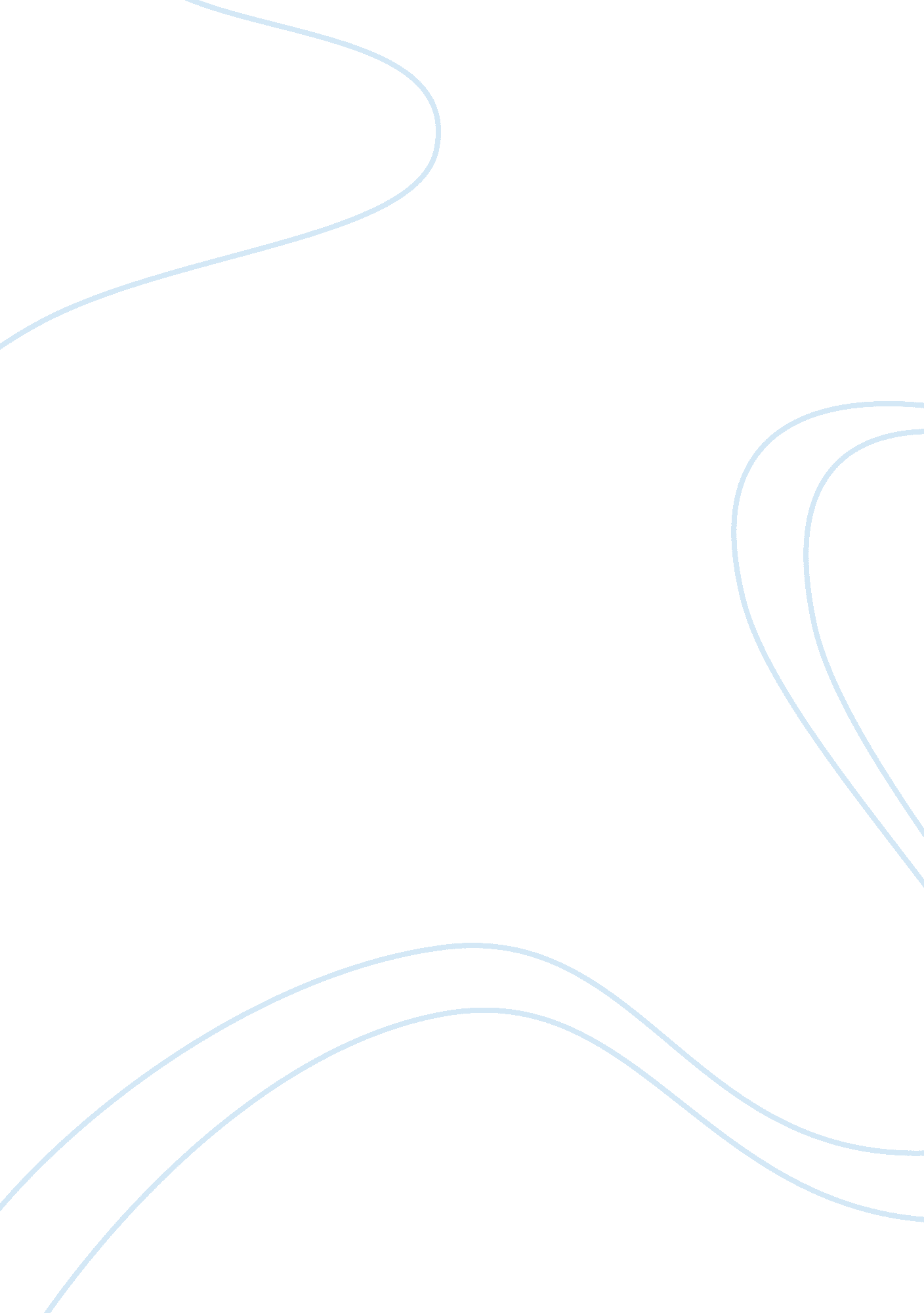 Market analysis and development forecasts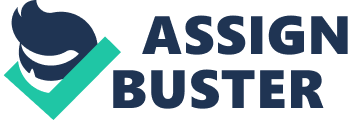 What's ahead for Pollard's home appliance and electronics retail market? Report examines dealt media, analyses the market and development forecasts for 2014-2016. View Full Report At: towpath. Nonrepresentational. Bal/analyses/209061 What is the current value of the home appliance, consumer electronics and digital media retail sector in Poland? Have sales increased or decreased in the digital media and photography, large and small home appliance and computer and telephone segments? Which retailers on the Polish market have posted the highest sales? How much do Polish consumers expect to spend on hose household items? How well does the Allegro auction site perform when compared to traditional retail outlets In terms of these types of merchandise? Locate answers to these and more frequently asked questions by consulting Retail market of home appliances, electronics and digital media in Poland 2014, Market analysis and development forecasts for 2014-2019. This comprehensive publication offers complete value data for the overall market and key segments, examination of distribution channels and alternative retail sales formats such as auction websites. This easy to access and reference document provides carefully calculated forecasts for market expansion In the home appliance, electronics and digital media retail sector and its many segments. It also examines the responses of authentic Polish 1 OFF habits with regard to the purchase of these items, as presented in a consumer survey conducted by MR. Research especially for use in this report. Download Sample Of This Report: http://www. Nonrepresentational. Biz/sample/sample/209061 The report contains analyses of emerging and established retail trends and events hat might influence market growth, macroeconomic conditions in Poland and their effects on this particular retail sector. It includes profiles of the country's leading retail establishments in terms of product sales data for this sector, along with financial value, number of outlets and expansion plans, as well as forecasted market value for the period 2014-2019. This report is a valuable reference tool for professionals engaged in the manufacture, distribution and sale of large home appliances, small home appliances, digital media and photography, and computers and telephones on the Polish retail market. Clients use it when launching a new business on the market, estimating the growth potential of the market or a particular segment, determining market saturation prior to selecting a new business location or assessing the competitive environment in this Polish retail market. Retail market of home appliances, electronics and digital media in Poland 2014, Market analysis and development forecasts for 2014-2016 is an important report for retail sales professionals, marketing managers and staff members at work within the industry, as well as retail support product and service providers and retail companies considering entering the Polish market or seeking to expand current operations. Past users also include financial services institutions, researchers, consultants and analysts focused on this retail sector, as well as government and industry and commerce organizations interested in the potential earnings in this sector. Table of Content Methodology 6 Executive summary 10 Macroeconomic overview 13 Findings of a consumer survey on the ownership and planned purchases of home appliances, consumer electronics and digital media 18 Market value 37 Market segments 54 Distribution channels 57 Related Reports Global And China Adult Toys & Games Industry 2014 Market Research Report View Full Report At: http://www. Irrecoverableness. Biz/analysis/182463 The report firstly introduced Adult Toys & Games basic information included Adult Toys & Games definition classification application industry chain structure industry overview; international market analysis, China domestic market analysis, Macroeconomic environment and economic situation analysis. Http://www. Nonrepresentational. Biz/sample/sample/182463 And also listed Adult Toys & Games upstream raw materials and down stream analysis and Adult Toys & Games marketing channels industry development trend and proposals. In the end, The report introduced Adult Toys & Games new project SOOT analysis Investment feasibility analysis investment return analysis. Global And China Educational Toy Industry 2014 Market Research Report View Full Report At: http://www. Nonrepresentational. Biz/analysis/182471 The report introduced Educational Toy new project SOOT analysis Investment equability analysis investment return analysis and also give related research conclusions and development trend analysis on China Educational Toy industry. Http://www. Nonrepresentational. Biz/sample/sample/182471 In a word, it was a depth research report on China Educational Toy industry. And thanks to the support and assistance from Educational Toy industry chain related technical experts and marketing engineers during Research Team survey and interviews. Http://www. Prizewinners. Com/news/Nonrepresentational. Biz About Us Nonrepresentational. Is is the most comprehensive collection of market research reports. Nonrepresentational. Is services are especially designed to save time and money of our clients. We are a one stop solution for all your research needs, our main offerings are syndicated research reports, custom research, subscription access and consulting services. We serve all sizes and types of companies spanning across various industries. With a team of experienced consultants we are committed to serve our clients in a way which increase their efficiency, reduce costs and saves time. Our professional search engine helps you in finding the best and latest market research report with just one click of the mouse. Our database represents the most updates and latest market research report collections form all the leading market research publishers across the globe. Key Points of Nonrepresentational. Biz Process Refining research query Providing samples and summaries Quick response time Helping in making final purchase Nonrepresentational. Biz provides with latest market data and information covering various geographies, industries and companies. 